名字	：班级	：Copy the each words sixth times  in the blue writing book （Chinese characters， Pinyin and English Meaning）- due date：15th  April 2019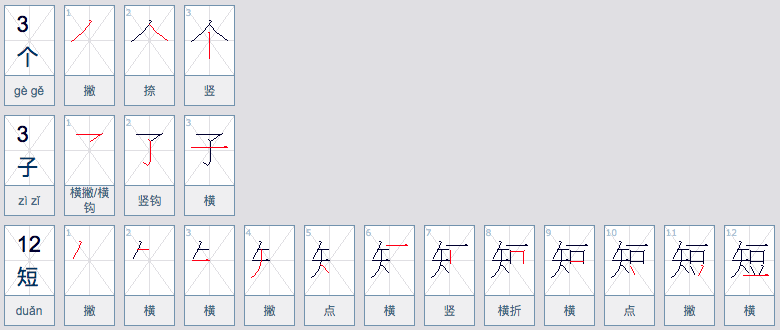 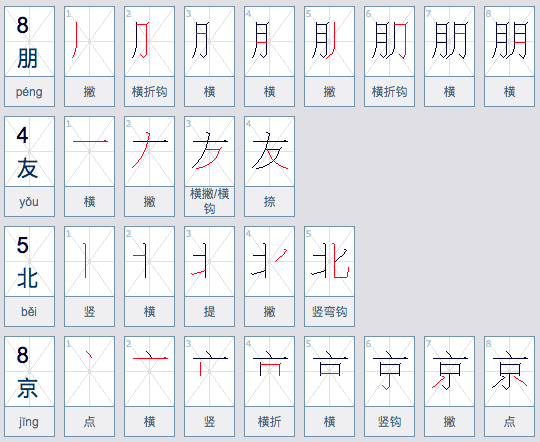 